Oferta Especial de Banc Sabadell pels alumnes o pares1
de . Curs BS Crèdit Estudis Finançament en condicions exclusivesImport màxim a finançar: Cost del programa i despeses associades2Tipus d’interès: 5,00% nominal anualTAE:5,24%Termini de devolució: 8 anys.Mancança de capital: Igual a la duració del curs  (màx. 48 mesos)Comissió obertura: 0,50% (Mín. 50€)Comissió d’estudi: 0,0%Documentació Necessària:DNI del sol·licitant / Passaport / Targeta de ResidenciaJustificant  matrícula o pre-matrícula2 últimes nòmines(Estudiant o Pare)Declaració IRPF últim exercici (Estudiant o Pare)Exemple del càlcul de quotes:1 Alumnes Internacionals necessitaren aval bancari2 Despeses associades als estudis, com material o eines pedagògiques.3 Quotes mensuals resultants de l’amortització de un crèdit Estudis de 12.500€ en un termini de 8 anys amb una única disposició de 12.500€ i mancança de 12 mesos. Aplicant un tipus d’interès nominal anual FIX de 5,00% (TAE: 5,24%). Import total carregat: 15.528,10€  Comissió d’apertura del 0,50%( min. 50€). Comissió d’estudi del 0,00%. Compensació por reemborsament anticipat: 0% del import reemborsat anticipadament. 12 quotes de 52,09 euros y resta de quotes de 176,68 euros (última quota de 176,07 euros)Banc Sabadell es reserva  el dret de no fer efectiu aquest préstec si durant el període de validesa d’aquesta oferta coneix alguna circumstància del titular que pugui fer variar el criteri de concessió.Opcionalment es podrà contractar una assegurança de vida amb BanSabadell Vida, S.A. de Seguros y Reaseguros que cobreix l’import pendent del préstec en cas de mort del titular.Condicions i tarifes vàlides a la data d’impressió i subjectes a modificacions segons l’evolució  del mercat i validació de l’entitatOferta de productes i serveis pels alumnes o pares de Compte ExpansióGaudeixi d’una compte sense comissions només domiciliant la nòmina, la pensió o els ingressos periòdics.Sense comissions d’administració i manteniment.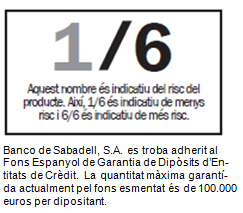 Devolució del 1% dels principals rebuts domèstics domiciliats (fins 20€/mes).Reintegraments a dèbit gratis en els caixers de banc Sabadell, per qualsevol import. També en una amplia xarxa de caixers* per disposicions a dèbit d´import igual o superior a 60 euros. Targeta de dèbit i crèdit gratuïtes.Oferta vàlida  per  la domiciliació d’una nova  nòmina, pensió o ingrés regular mensual por un import mínim de 700 euros. Són exclosos els ingressos procedents de comptes oberts  en el grup Banc Sabadell a nom del mateix titular .Si vostè  te  entre 18 i 29 anys, pot beneficiar-se de totes les avantatges del compte sense necessitat d´ingressar la nòmina o ingressos periòdics.*En caixers de les principals entitats adherides a la xarxa EURO 6000 (Abanca, BMN, IberCaja, KutxaBank, Unicaja, Liberbank, Caja España-Duero, CajaSur, Caixa Ontinyent, Colonya Caixa Pollença), en els caixers de Bankia y en els del grup Banc SabadellBS Online Servei de banca a distància Pots accedir a les teves comptes des de qualsevol lloc del món, 24 hores al dia, els 365 dies de l’any. Amb BS Online podràs accedit gratuïtament als nostres serveis bancaris de la manera més còmoda i senzilla: Por Internet a www.bancsabadell.comPor telèfon: +34 902 323 000.Informat a:	Banc Sabadell Oficina   – Persona de contacte: Telèfon:   e-mail En qualsevol oficina de Banc Sabadell
o en el 902 323 000Quotes mensuals3 per a finançament
Màster/Postgrau - Import 12.500€ Quotes mensuals3 per a finançament
Màster/Postgrau - Import 12.500€ Període mancança de capital52,09 eurosResta de quotes176,68 euros